Конспект образовательной деятельности  Образовательная область: речевое развитиево второй группе раннего возраста «Курочка и цыплятаЗадачи. Расширять представления о домашних птицах: курица, петушок, цыплятаФормировать умение детей повторять несложные фразы, отвечать на простейшие вопросы: Что? Кто? Что делает?Побуждать к диалогу, доставлять детям радость.Обогащать словарь детей словами: «курица», «цыплята», «цыпленок», «клюет» (употребление простых фраз, воспроизведение интонации взрослого) Обогащать сенсорный опыт детей, познакомить с новым материалом (пшено); развивать исследовательские умения, мелкую моторику пальцев.Материал. Мягкое панно с изображением курицы, маленькие цыплята (из фетра), игрушки петушок, пшено в миске. Запись Е. Железновой «Автобус»	Содержание:Воспитатель строит автобус,  к нему подходят дети и спрашивают:  -Что этоАвтобус, я хочу поехать в гости к бабушке, а вы хотите поехать со мной,  заходите скорее в автобус, садитесь на свои места и поедем все вместе. (воспитатель включает фонограмму записи песни Е. Железновой «Автобус»)- Ну вот мы и приехали. Ребята посмотрите кто это к нам бежит торопится?Маша ( Андрей) кто  это (петушок)Воспитатель: А в деревне у меняЕсть чудесные друзья.Это Петя-петушок,Ярко-красный гребешок.Он важно ходит по дворуИ кричит ку-ка-ре-ку.
(Ю. Склярова)- Леночка (Саша, Валя) как поет по утрам петушок (ку ка ре ку)Воспитатель: «Как красиво вы поете, молодцы), Настя, а что есть у петушка? (воспитатель вместе с детьми рассматривает петушка) 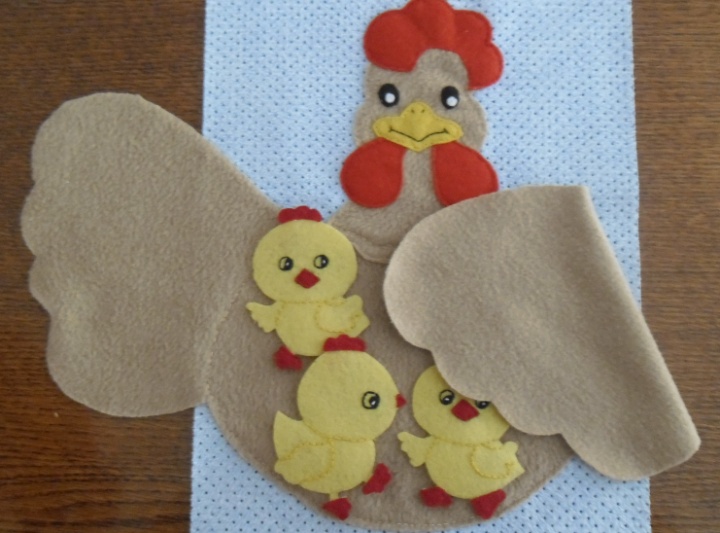 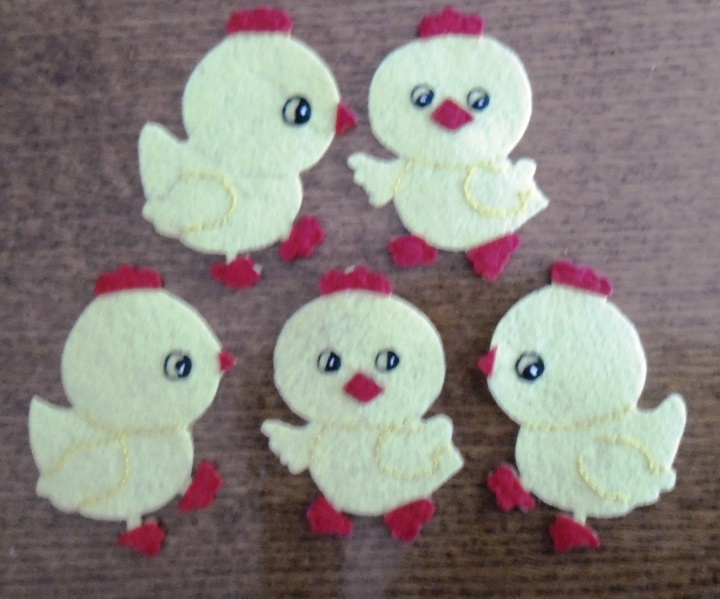 Ребята а это кто у нас крылышки сложил, сидит и на нас посматривает? Правильно курочка. Кого прячет курочка? (цыплят) -Ребята посмотрите сколько цыплят  у курочки.(Много) Какие они маленькие, желтые. Какие цыплята? Ответы детей- А чем кормят курочку и цыплят? (ответы детей) Предлагаю детям взять по одному цыпленку, подойти  к столу, где стоят тарелочки с пшеном, предлагаю покормить  курочку с цыплятами. (Берем в щепотку крупу и высыпаем обратно в тарелочку, перетирая крупу между пальцами).Игра "Вышла курочка гулять" - инсценировка.Вышла курочка гулять.Свежей травки пощипать. (Дети ходят за воспитателем по комнате)А за ней ребятки желтые цыплятки.Ко-ко-ко, ко-ко-ко,Не ходите далеко! (Грозят пальцем)Лапками гребите (Топают ногой)Зернышки ищите!: «Что делает курочка? » Дает ответ: «Клюет зернышки, зовет своих деток-цыплят.Предлагаю детям пальчиками постучать, показать, как курочка клюет зернышки, и сказать: «Клю-клю-клю».- Ребята как клюют курочка (клю-клю-клю)- Курочка: Ко – ко – ко  не ходите далеко!- Как  курочка зовет своих цыплят (ответы детей)- А цыплята ей отвечают (пи- пи –пи – хоровой ответ детей)Игра: Воспитатель предлагает цыплятам пойти погулять и пошипеть травкуЗатем зовет цыплят:-   Куд-куда? Куд-куда? Ну-ка, ну-ка все сюда! Ну-ка к маме под крыло!Куд-куда вас понесло?                     В. Берестов.Дети подбегают к курочки и приклеивают своих цыплят на липучку (игра повторяется 2 раза.В конце занятия воспитатель предлагает вернуться в  детский сад.